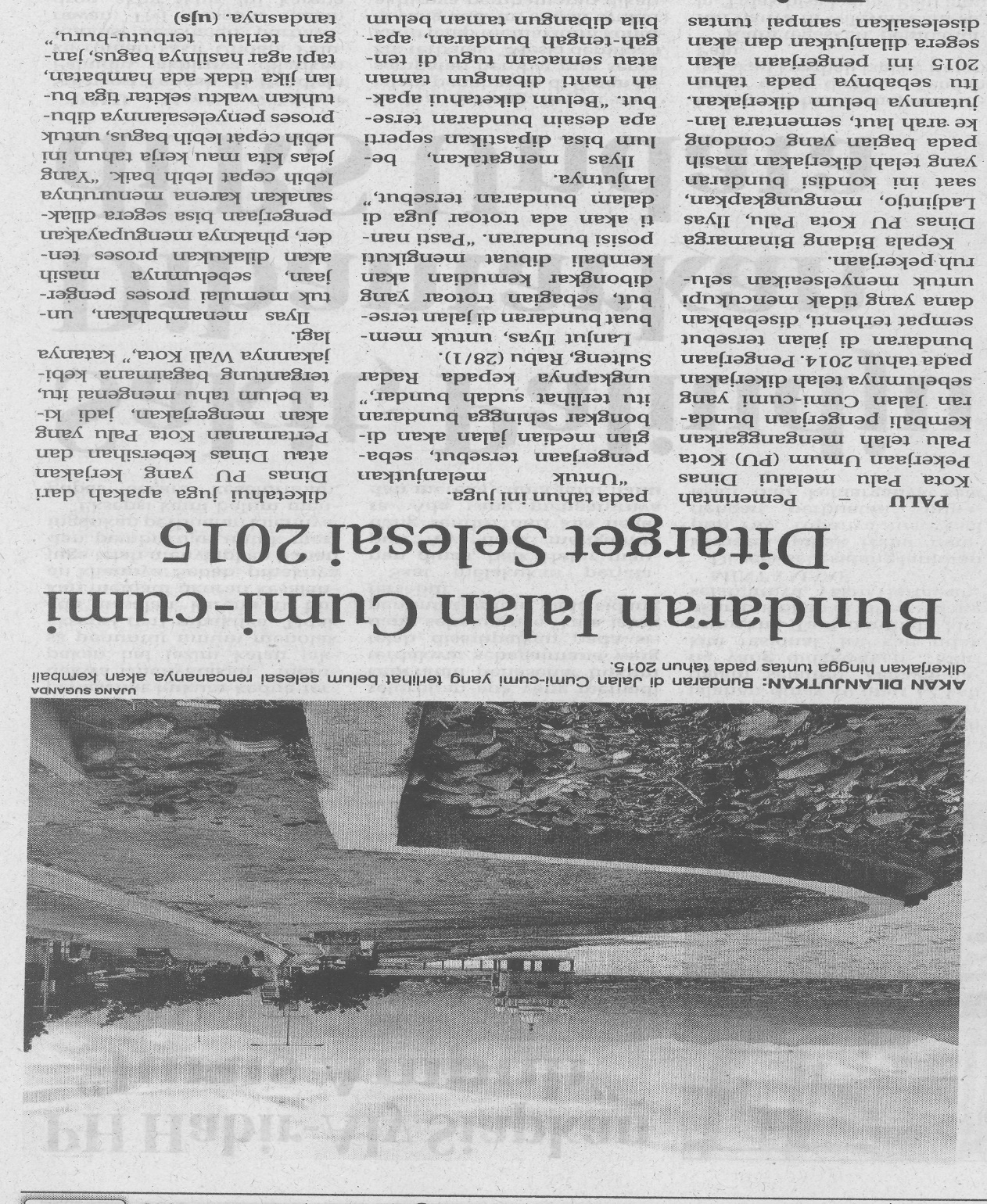 Harian    :Radar Sulteng KasubaudSulteng IHari, tanggal:Kamis, 29 Januari 2014KasubaudSulteng IKeterangan:Bundaran jalan cumi-cumi ditarget selesai 2015KasubaudSulteng IEntitas:PaluKasubaudSulteng I